FICHE PROFESSEUR« Capucine », Aldebert et ZazLIENS ET INFORMATIONSAldebert Observateur de notre quotidien et de notre société, l’artiste Aldebert manie humour, ironie et naïveté enfantine. Ses textes, proches d’un Prévert ou d’un Queneau, sont des comptines pleines d’une douce rêverie qui ne fera que réveiller les souvenirs des grands et bercer ceux des enfants. Il sort des albums pour petits et/ou grands et collabore avec de nombreux artistes francophones. Le site officiel d’Aldebert : http://www.aldebert.com/ZazRévélée en 2010 avec le titre « Je veux », Zaz a depuis sorti 4 albums et s’investit également dans des projets charitatifs.Le site officiel de Zaz : https://www.zazofficial.com/ « Capucine »Le duo « Capucine » entre Aldebert et Zaz est sorti en juillet 2017 et c’est l’histoire d’une petite fille rêveuse et d’un papa sceptique.JE REGARDE UN CLIP DE CHANSONAu niveau débutant, il est important que les élèves pratiquent la description. Dans cette activité introductive, ils décriront physiquement les personnages qu’ils retrouveront tout au long de la fiche.Cette activité est un moyen ludique de découvrir du vocabulaire lié à une vidéo.J’ÉCOUTE UN CLIP DE CHANSONPour réaliser cette activité, le professeur utilisera le document « personnages_imaginaires » et le projettera au tableau à l’aide d’un rétro-projecteur.Le professeur fera remarquer aux élèves que l’on retrouve les personnages imaginaires dans cette activité également.JE RETROUVE LES PAROLESLes paroles sont incluses dans le clip, ce qui aidera les élèves à réaliser cette activité sans difficulté. Ils fixeront ainsi le lexique plus facilement.Le professeur pourra demander aux élèves de se mettre debout dans la classe, et de danser s’ils le veulent. Ce genre d’activité ludique montre aux élèves que l’on peut aussi s’amuser en apprenant une langue !POUR ALLER PLUS LOINA. L’imagination des enfants Dans la chanson, il est question de rêves d’enfants et de leur imagination qui leur fait croire à plusieurs mythes ou personnages qui n’existent pas. Et pour vos élèves, en quoi croient-ils ou ont-ils cru quand ils étaient plus jeunes ? (Comme par exemple le père-noël ou les lutins)Posez-leur des questions sur leurs croyances ! Les échanges auront lieu en danois. L’objectif est de les faire réfléchir sur le thème de la chanson dans leur langue maternelle. Niveau / classeA1  /  5.-7. kl., 1.-2. g.  ThèmeLa famille, les rêves, l’imagination des enfantsDocument ressourceCapucine, de Aldebert et Zazhttps://www.youtube.com/watch?v=iOZ2_N-4VkI ObjectifsÀ l’oral :Savoir-faire – FærdighedsmålRepérer des mots dans une chanson à l’aide du clipSavoirs – VidensmålLes personnages imaginaires (lutins, dragons, etc.)ObjectifsÀ l’écrit :Savoir-faire – FærdighedsmålDécrire physiquement les personnages de la chansonSavoirs – Vidensmål Les habitsDurée45 min Regarde la vidéo sans le son : https://www.youtube.com/watch?v=iOZ2_N-4VkIQui est-ce qu’il y a ? Que portent-ils ? Complète le tableau.Utilise les codes pour retrouver les éléments présents dans la vidéo.Dans la chanson, il y a des personnages imaginaires. Regarde les images au tableau pour les reconnaître. Comment s’appellent-ils en danois ?dragehavfruenissetroldåndkæmpfeRegarde la vidéo avec le son : https://www.youtube.com/watch?v=iOZ2_N-4VkI
Entoure les mots que tu entends.  Ecoute la chanson : https://www.youtube.com/watch?v=OoLqH0u-MOU puis complète les paroles.Maintenant, tu peux chanter la chanson avec tes camarades ! 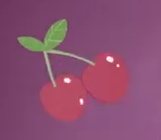 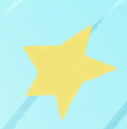 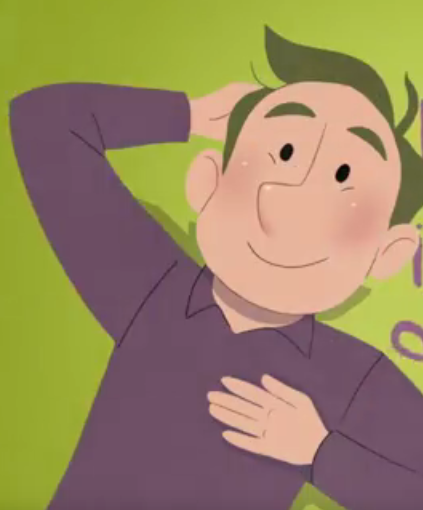 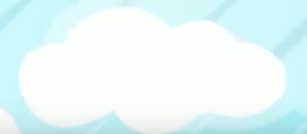 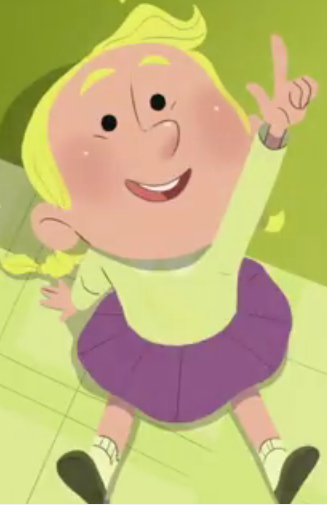 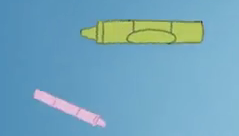 